البريد الالكتروني الخاص بالجامعة:ktbraiki@nu.edu.sa الـســيــرة الـذاتـيــة 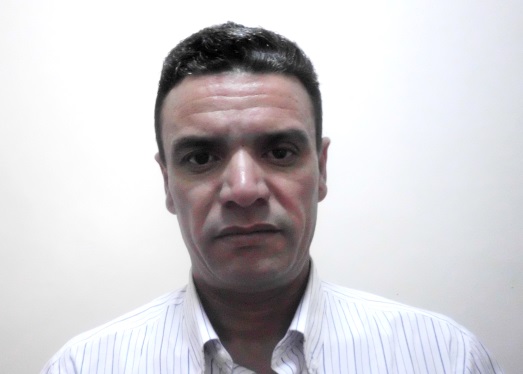 الـســيــرة الـذاتـيــة الـســيــرة الـذاتـيــة الـســيــرة الـذاتـيــة الاســــــم:  خيارالدين الطاهربرايكيالاســــــم:  خيارالدين الطاهربرايكيالاســــــم:  خيارالدين الطاهربرايكيالاســــــم:  خيارالدين الطاهربرايكيتونسيالجنسية : ذكرالجنس : 4عدد أفراد الأسرة: متزوجالحالة الاجتماعية08/09/ 1972 – طبرقة – الجمهورية التونسية.08/09/ 1972 – طبرقة – الجمهورية التونسية.مكان  وتاريخ الميلادمكان  وتاريخ الميلادكلية العلوم الادارية – جامعة نجران كلية العلوم الادارية – جامعة نجران الكلية التابع لهاالكلية التابع لهاقسم الادارة العامةقسم الادارة العامةالقــسـمالقــسـماقتصاد ومالية دوليةاقتصاد ومالية دوليةالتخصص الدقيقالتخصص الدقيق محاضر محاضرالمرتبة العلميةالمرتبة العلمية19991999تاريخ الترقيةتاريخ الترقيةحي الفهد – نجران – المملكة العربية السعودية.حي الفهد – نجران – المملكة العربية السعودية.العنوان الحاليالعنوان الحالي05362941460536294146الجوالالجوالkhairib@yahoo.frkhairib@yahoo.frالبريد الألكترونيالبريد الألكتروني1995 – 1998 :  شهادة الدراسات المعمقة في العلوم الاقتصادية – كلية العلوم الاقتصادية والتصرف بتونس– جامعة المنار – تونس. رسالة بحث لختم الدراسات المعمقة بعنوان: “ Exchange rate determination and consequences on economic policy”   1991 – 1995:  شهادة الأستاذية في العلوم الاقتصادية – كلية العلوم الاقتصادية والتصرف بتونس–  جامعة المنار – تونس.1985 - 1991: باكالوريا التعليم الثانوي – اختصاص : رياضيات.1995 – 1998 :  شهادة الدراسات المعمقة في العلوم الاقتصادية – كلية العلوم الاقتصادية والتصرف بتونس– جامعة المنار – تونس. رسالة بحث لختم الدراسات المعمقة بعنوان: “ Exchange rate determination and consequences on economic policy”   1991 – 1995:  شهادة الأستاذية في العلوم الاقتصادية – كلية العلوم الاقتصادية والتصرف بتونس–  جامعة المنار – تونس.1985 - 1991: باكالوريا التعليم الثانوي – اختصاص : رياضيات.المؤهلات العلمية                                                                                                                          المؤهلات العلمية                                                                                                                          من 1999  - 2010: محاضر في كلية الحقوق والعلوم الاقتصادية والسياسية بسوسة – جامعة سوسة – الجمهورية التونسية.2008- 2010: عضو بالمجلس العلمي لكلية  الحقوق والعلوم الاقتصادية والسياسية بسوسة – جامعة سوسة – الجمهورية التونسية.2011 – 2017: محاضر بكلية العلوم الادارية – جامعة نجران – المملكة العربية السعودية.من 1999  - 2010: محاضر في كلية الحقوق والعلوم الاقتصادية والسياسية بسوسة – جامعة سوسة – الجمهورية التونسية.2008- 2010: عضو بالمجلس العلمي لكلية  الحقوق والعلوم الاقتصادية والسياسية بسوسة – جامعة سوسة – الجمهورية التونسية.2011 – 2017: محاضر بكلية العلوم الادارية – جامعة نجران – المملكة العربية السعودية.التاريخ الوظيفي والأكاديميالتاريخ الوظيفي والأكاديميالمنح والجوائز المحلية أو العالميةالمنح والجوائز المحلية أو العالميةرئيس المعيار السادس: مصادر التعلم.مسجل كلية العلوم الإدارية.مسجل قسم الادارة العامة بكلية العلوم الادارية.رئيس المحور الثاني لأعمال الجودة بقسم الادارة العامة.عضو المعيار الرابع: التعليم والتعلممنسق التعليم الالكتروني بقسم الادارة العامة.عضو وحدة الاختبارات والتسجيل بكلية العلوم الإدارية.عضو لجنة الاعتماد الأكاديمي بكلية العلوم الإدارية.عضو لجنة التخطيط والادارة المالية لبرنامج التطوير والجودة.عضو مشروع انشاء مسارات فعالة للتواصل مع الخريجين وأرباب العمل.رئيس المعيار السادس: مصادر التعلم.مسجل كلية العلوم الإدارية.مسجل قسم الادارة العامة بكلية العلوم الادارية.رئيس المحور الثاني لأعمال الجودة بقسم الادارة العامة.عضو المعيار الرابع: التعليم والتعلممنسق التعليم الالكتروني بقسم الادارة العامة.عضو وحدة الاختبارات والتسجيل بكلية العلوم الإدارية.عضو لجنة الاعتماد الأكاديمي بكلية العلوم الإدارية.عضو لجنة التخطيط والادارة المالية لبرنامج التطوير والجودة.عضو مشروع انشاء مسارات فعالة للتواصل مع الخريجين وأرباب العمل.الأنشطة الأخرى وعضوية اللجانالأنشطة الأخرى وعضوية اللجانالمشاركة في دورة بعنوان" معايير الجودة في العملية التعليمية لمؤسسات التعليم العالي" 4-5/02/2012. عمادة التطوير والجودة – كلية العلوم الادارية – جامعة نجران.دورة بعنوان " الاتجاهات الحديثة في التدريس" 1-2/10/2012.  عمادة التطوير والجودة – كلية العلوم الادارية – جامعة نجران. دورة بعنوان "  الاتجاهات الحديثة في أساليب التعليم الجامعي"  13-14 /04/2013. عمادة التطوير والجودة – كلية العلوم الادارية – جامعة نجران.دورة بعنوان "  مهارات البحث الكيفي" 4-5/03/2012.  عمادة التطوير والجودة – كلية العلوم الادارية – جامعة نجران.دورة بعنوان "  قياس نواتج التعلم" 3-4/12/2013.  عمادة التطوير والجودة – كلية العلوم الادارية – جامعة نجران.دورة تدريبية بعنوان " نظام ادارة التعليم الالكتروني والتعليم عن بعد" من 24/10/1436 الى 26/10/1436.  عمادة التطوير والجودة – كلية العلوم الادارية – جامعة نجران.تقديم ورشة تدريبية بعنوان " قياس نواتج التعلم" كلية العلوم الإدارية , 1439.المشاركة في دورة بعنوان" معايير الجودة في العملية التعليمية لمؤسسات التعليم العالي" 4-5/02/2012. عمادة التطوير والجودة – كلية العلوم الادارية – جامعة نجران.دورة بعنوان " الاتجاهات الحديثة في التدريس" 1-2/10/2012.  عمادة التطوير والجودة – كلية العلوم الادارية – جامعة نجران. دورة بعنوان "  الاتجاهات الحديثة في أساليب التعليم الجامعي"  13-14 /04/2013. عمادة التطوير والجودة – كلية العلوم الادارية – جامعة نجران.دورة بعنوان "  مهارات البحث الكيفي" 4-5/03/2012.  عمادة التطوير والجودة – كلية العلوم الادارية – جامعة نجران.دورة بعنوان "  قياس نواتج التعلم" 3-4/12/2013.  عمادة التطوير والجودة – كلية العلوم الادارية – جامعة نجران.دورة تدريبية بعنوان " نظام ادارة التعليم الالكتروني والتعليم عن بعد" من 24/10/1436 الى 26/10/1436.  عمادة التطوير والجودة – كلية العلوم الادارية – جامعة نجران.تقديم ورشة تدريبية بعنوان " قياس نواتج التعلم" كلية العلوم الإدارية , 1439.المؤتمرات والندوات والدورات التدريبيةالمؤتمرات والندوات والدورات التدريبيةمبادئ الاقتصاد الجزئي.الادارة المالية العامة.النظام المالي.مبادئ الاقتصاد الكلي.الرياضة المالية.الاقتصاد النقدي.اقتصاد القطاع العام.الاقتصاد الدولي.المالية الدولية.الديموغرافيا السكانية.مبادئ الاقتصاد الجزئي.الادارة المالية العامة.النظام المالي.مبادئ الاقتصاد الكلي.الرياضة المالية.الاقتصاد النقدي.اقتصاد القطاع العام.الاقتصاد الدولي.المالية الدولية.الديموغرافيا السكانية.التدريــس (المقررات)التدريــس (المقررات)« The effects of volatility of the exchange rate on trade flows for a small country: the case of the Tunisia” working paper presented at the workshops on "regional integration of the countries unevenly developed in the regionalization of the global economy." ": the euro-Mediterranean free-trade zone" Orléans - France on 25 and 26 November 1999. "long-term equilibrium exchange rates: theoretical and empirical analysis by the method of Cointegration”. 1999 , FSEGT- University of El-Manar, Tunisia  " exchange regime and monetary constraint: the Tunisian case" presented in the framework of the banking and monetary economy days". FDSEPS- University of Sousse, Tunisia. "Regime and credibility of the exchange rateregime" presented at seminars organized by the economic international (FSEGT-Tunis) integration lab, University of El-Manar, Tunisia.  "public deficit, public debt and exchange rates: Tunisian case" FDSEPS- University of Sousse, Tunisia. « The effects of volatility of the exchange rate on trade flows for a small country: the case of the Tunisia” working paper presented at the workshops on "regional integration of the countries unevenly developed in the regionalization of the global economy." ": the euro-Mediterranean free-trade zone" Orléans - France on 25 and 26 November 1999. "long-term equilibrium exchange rates: theoretical and empirical analysis by the method of Cointegration”. 1999 , FSEGT- University of El-Manar, Tunisia  " exchange regime and monetary constraint: the Tunisian case" presented in the framework of the banking and monetary economy days". FDSEPS- University of Sousse, Tunisia. "Regime and credibility of the exchange rateregime" presented at seminars organized by the economic international (FSEGT-Tunis) integration lab, University of El-Manar, Tunisia.  "public deficit, public debt and exchange rates: Tunisian case" FDSEPS- University of Sousse, Tunisia. البحوث والمؤلفـــاتالبحوث والمؤلفـــات